Краткосрочный план урока по русской литературеПриложение №1.Пушкину было 20 лет, когда он окончил свою поэму «Руслан и Людмила». Поэма имела большой успех. Первый поэт того времени, считавшийся учителем Пушкина в поэзии, подарил ему свой портрет с надписью: «Победителю-ученику от побежденного учителя в тот высокоторжественный день, в который он окончил поэму «Руслан и Людмила», 1820, марта 26, великая пятница». В 1828году Пушкин переиздал свою поэму, написав пролог, где подчеркнул сказочную ее сторону. Начало «Пролога» воспроизводит записанную Пушкиным сказку Арины Родионовны «О царе Салтане». Среди чудес, которые заводит у себя царевич, в записи указано и такое чудо: «У моря, у лукоморья стоит дуб, и на том дубу золотые цепи, и по цепям ходит кот; вверх идет – сказки сказывает, вниз идет – песни поет». От этого няниного кота и происходит пушкинский «кот ученый». По тону и содержанию «Пролог» уже примыкает к пушкинским сказкам. Эта пушкинская сказка – «Пролог» - совершила большое дело: открыла народной поэзии доступ в литературу, внесла в литературу новую живую струю, сблизила литературу общественных верхов с языком и чувствами народа.РАЗДЕЛ. Фольклорные элементы в литературных произведенияхТема: А.С. Пушкин и русский фольклор.РАЗДЕЛ. Фольклорные элементы в литературных произведенияхТема: А.С. Пушкин и русский фольклор.РАЗДЕЛ. Фольклорные элементы в литературных произведенияхТема: А.С. Пушкин и русский фольклор.Школа:ГУ СОШ №43Школа:ГУ СОШ №43Школа:ГУ СОШ №43Школа:ГУ СОШ №43Дата:Дата:Дата:Ф.И.О. учителя: Тимофеева Инна Михайловна Ф.И.О. учителя: Тимофеева Инна Михайловна Ф.И.О. учителя: Тимофеева Инна Михайловна Ф.И.О. учителя: Тимофеева Инна Михайловна КЛАСС: 5КЛАСС: 5КЛАСС: 5Количество присутствующих: Количество присутствующих: Количество присутствующих: Количество отсутствующихЦели обучения, которые необходимо достичь на данном урокеЦели обучения, которые необходимо достичь на данном урокеЦели обучения, которые необходимо достичь на данном уроке5.1.2.1 Иметь общее представление о художественном произведении, осмысливать тему.5.2.3.1 Выделять в тексте произведения элементы композиции при поддержке учителя. 5.2.6.1 Анализировать художественное пространство и оформлять своё представление в рисунках, схемах, кластерах и др.5.3.4.1 Оценивать устные и письменные высказывания (свои, одноклассников и другие) с точки зрения соответствия теме.5.1.2.1 Иметь общее представление о художественном произведении, осмысливать тему.5.2.3.1 Выделять в тексте произведения элементы композиции при поддержке учителя. 5.2.6.1 Анализировать художественное пространство и оформлять своё представление в рисунках, схемах, кластерах и др.5.3.4.1 Оценивать устные и письменные высказывания (свои, одноклассников и другие) с точки зрения соответствия теме.5.1.2.1 Иметь общее представление о художественном произведении, осмысливать тему.5.2.3.1 Выделять в тексте произведения элементы композиции при поддержке учителя. 5.2.6.1 Анализировать художественное пространство и оформлять своё представление в рисунках, схемах, кластерах и др.5.3.4.1 Оценивать устные и письменные высказывания (свои, одноклассников и другие) с точки зрения соответствия теме.5.1.2.1 Иметь общее представление о художественном произведении, осмысливать тему.5.2.3.1 Выделять в тексте произведения элементы композиции при поддержке учителя. 5.2.6.1 Анализировать художественное пространство и оформлять своё представление в рисунках, схемах, кластерах и др.5.3.4.1 Оценивать устные и письменные высказывания (свои, одноклассников и другие) с точки зрения соответствия теме.Цели урокаЦели урокаЦели урокаВсе учащиеся смогут:Все учащиеся смогут:Все учащиеся смогут:Все учащиеся смогут:Цели урокаЦели урокаЦели урокаопределять тему и идею произведения с помощью учителя;определять тему и идею произведения с помощью учителя;определять тему и идею произведения с помощью учителя;определять тему и идею произведения с помощью учителя;Цели урокаЦели урокаЦели урокаБольшинство учащихся смогут:Большинство учащихся смогут:Большинство учащихся смогут:Большинство учащихся смогут:Цели урокаЦели урокаЦели урокаАнализировать художественное пространство произведения; оформлять своё представление в схемах, кластерах и дрАнализировать художественное пространство произведения; оформлять своё представление в схемах, кластерах и дрАнализировать художественное пространство произведения; оформлять своё представление в схемах, кластерах и дрАнализировать художественное пространство произведения; оформлять своё представление в схемах, кластерах и дрЦели урокаЦели урокаЦели урокаНекоторые учащиеся смогут:Некоторые учащиеся смогут:Некоторые учащиеся смогут:Некоторые учащиеся смогут:Цели урокаЦели урокаЦели урокаСамостоятельно оценивать устные высказывания (свои, одноклассников и другие) с точки зрения соответствия теме.Самостоятельно оценивать устные высказывания (свои, одноклассников и другие) с точки зрения соответствия теме.Самостоятельно оценивать устные высказывания (свои, одноклассников и другие) с точки зрения соответствия теме.Самостоятельно оценивать устные высказывания (свои, одноклассников и другие) с точки зрения соответствия теме.Языковая цельЯзыковая цельЯзыковая цельУчащиеся могут:Учащиеся будут использовать в речи понятия и термины по теме; смогут выражать и аргументировать свои мысли, обсуждать информацию в группах, анализировать текстУчащиеся могут:Учащиеся будут использовать в речи понятия и термины по теме; смогут выражать и аргументировать свои мысли, обсуждать информацию в группах, анализировать текстУчащиеся могут:Учащиеся будут использовать в речи понятия и термины по теме; смогут выражать и аргументировать свои мысли, обсуждать информацию в группах, анализировать текстУчащиеся могут:Учащиеся будут использовать в речи понятия и термины по теме; смогут выражать и аргументировать свои мысли, обсуждать информацию в группах, анализировать текстОжидаемый результатОжидаемый результатОжидаемый результат- понимают и анализируют художественное произведение;- оформляют свои представление в схемах, кластерах.- при поддержке учителя выделяют в тексте элементы композиции;- понимают и анализируют художественное произведение;- оформляют свои представление в схемах, кластерах.- при поддержке учителя выделяют в тексте элементы композиции;- понимают и анализируют художественное произведение;- оформляют свои представление в схемах, кластерах.- при поддержке учителя выделяют в тексте элементы композиции;- понимают и анализируют художественное произведение;- оформляют свои представление в схемах, кластерах.- при поддержке учителя выделяют в тексте элементы композиции;Ключевые слова и фразы:Ключевые слова и фразы:Ключевые слова и фразы:Ключевые слова и фразы:Пролог, сказка, сказочные персонажи.Пролог, сказка, сказочные персонажи.Пролог, сказка, сказочные персонажи.Пролог, сказка, сказочные персонажи.Предыдущее обучениеПредыдущее обучениеПредыдущее обучениеТема: Г.В. Черноголовина. «Сказка об одном зёрнышке» АИ 2. определять основную мысль произведения при поддержке учителяТема: Г.В. Черноголовина. «Сказка об одном зёрнышке» АИ 2. определять основную мысль произведения при поддержке учителяТема: Г.В. Черноголовина. «Сказка об одном зёрнышке» АИ 2. определять основную мысль произведения при поддержке учителяТема: Г.В. Черноголовина. «Сказка об одном зёрнышке» АИ 2. определять основную мысль произведения при поддержке учителяПланПланПланПланПланПланПланПланируемое времяЗапланированные задания Запланированные задания Запланированные задания Запланированные задания РесурсыРесурсыНачало3 мин.Орг.момент. Создание коллаборативной среды прием  «Снежный ком»(И). Связь с предыдущим уроком.«Мозговой штурм».Напишите все, что знаете о сказках с прошлого урока ( в течение 1 мин).Озвучивание.Орг.момент. Создание коллаборативной среды прием  «Снежный ком»(И). Связь с предыдущим уроком.«Мозговой штурм».Напишите все, что знаете о сказках с прошлого урока ( в течение 1 мин).Озвучивание.Орг.момент. Создание коллаборативной среды прием  «Снежный ком»(И). Связь с предыдущим уроком.«Мозговой штурм».Напишите все, что знаете о сказках с прошлого урока ( в течение 1 мин).Озвучивание.Орг.момент. Создание коллаборативной среды прием  «Снежный ком»(И). Связь с предыдущим уроком.«Мозговой штурм».Напишите все, что знаете о сказках с прошлого урока ( в течение 1 мин).Озвучивание.Прием  «Снежный ком» (коллаборативная среда)«Мозговой штурм».Прием  «Снежный ком» (коллаборативная среда)«Мозговой штурм».Середина2 мин.3мин.( видеоролик 1 мин. 15 сек.)2мин40сек видеоролик1 мин.2мин.10мин.11мин. - Сказки какого поэта наиболее популярны? (А.С.Пушкин)(И) «Кластер». Задание:Вынесите на кластер все, что знаете о Пушкине. (Вынос общей информации на доску).Выход на тему совместно с детьми:-Сегодня мы начинаем работу над творчеством А.С.Пушкина и познакомимся с Прологом к поэме «Руслан и Людмила».Целеполагание совместно с учащимися, вынос на доску: Ознакомиться с текстом А.С.Пушкина «Пролог» и проанализировать художественный мир произведения. Самостоятельно оценивать устные высказывания (свои, одноклассников)(П) Задание 1: Просмотрите обучающий фильм с сайта https://bilimland.kz/ruПрочитайте статью на листе, найдите новую информацию о А.С.Пушкине.Дополните кластер полученной информациейРасскажите в паре историю создания поэмы «Руслан и Людмила»Обсуждение в паре.Вынос на доску новой информации другим цветом. (Жуковский, соревнование, пролог, «Победителю-ученику от побежденного учителя», опора на сказку и былину).Словарная работа: понятие «Пролог». Запись в тетрадь.-Что интересного вы узнали об истории создания поэмы?- Пролог выступает в роли присказки, с самой поэмой «Руслан и Людмила» мы будем работать на следующем урокеЗадание 2:- Сейчас мы просмотрим видеоролик, вам необходимо в ходе просмотра обратить внимание на интонацию и выразительность читающего и выписать всех персонажей по мере их появления в тексте.Просмотр видеоролика.ФО «Формативный опрос»- О чём пушкинский пролог? Какова его тема? (О лукоморье и чудесах, происходящих там)- С какой интонацией был прочтен текст? (протяжно, напевно, неторопливо).- Какому жанру присуще такое прочтение? (сказка, былина)- Каких героев вы увидели в тексте?– О ком из этих сказочных героев вы уже слышали из других, народных, сказок?— Какие чудеса и сказочные герои вас удивили? Чем?- Каким вы представляете кота ученого? Как он «говорит» свои сказки?(И) Словарная работа.Задание 3:Прочитайте текст на стр. 97-98, найдите незнакомые слова.Объясните значение данных слов, исходя и контекста.Неведомый – неизвестный.Видение – призрак, привидение.Витязь – воин, богатырь.Чредой – чередой, один за другим.Пленяет – берет в плен.Чахнуть – худеть, сохнуть.Озвучивание, обсуждение вариантов, запись в тетрадь. Возможно, что учащиеся выберут и другие слова.Физминутка Класс разделен на группы согласно уровням: базовый, продвинутый, высокий. (Г)1 гр. Высокий уровеньЗадание 4:Посмотрите в учебнике, с какой буквы – прописной или строчной – написано слово «лукоморье».Найдите значение данного слова в толковом словаре русского языка, сверьте значение с учебником.Ознакомьтесь с дополнительным материалом, сделайте вывод, для чего (с какой целью) Пушкин употребляет это старинное слово, выделяя его в строке обратным порядком слов? Нарисуйте, как вы себе представляете Лукоморье.Это интересно!Согласно славянской мифологии, Лукоморье — заповедное место, где стоит мировое древо — ось, по которому можно попасть в другие миры, так как его вершина упирается в небеса, а корни достигают преисподней. По этому дереву спускаются и поднимаются боги.Пушкинское Лукоморье, как считали комментаторы его текстов, могло располагаться на Чёрном море или на Азовском, или даже в Сибири.В качестве региона Лукоморье упоминается в древнерусских летописях, как одно из мест обитания половцев. Предположительно Лукоморье располагалось возле излучин Азовского и Чёрного морей и низовья Дона и Днепра.Предполагаемый ответ:2.Лукоморье – это старинное народное название берега залива, бухты3. Чтобы читатель почувствовал, о какой древней сказочной стране будет рассказываться в поэме «Руслан и Людмила», чтобы он смог ощутить дыхание Древней Руси.2 гр. Продвинутый уровеньЗадание 4. Дайте характеристику героям, заполнив таблицуПредполагаемый ответ: Мастерство Пушкина проявляется и в другом умении – умении одним слово охарактеризовать героя, выражать своё отношение к нему:Кащей- чахнет, т.е  Медленно увядает, слабеет; из него постепенно уходит жизнь. Читателю ясно, что Пушкин презирает жадного и злого Кащея; «грозный царь»- мимоходом – значит попутно, одновременно с чем-либо, вскользь, между прочим. Следовательно, царь с виду был грозным, и в этом определении – «грозный» — видна тонкая насмешка над царём. В народных сказках волк всегда серый. А какой масти волк у Пушкина – Бурый – с подпалинами, старый, опытный.3 гр. Продвинутый уровеньЗадание 4:Разделите текст на части.Составить композицию произведения, используя органайзер «Гора истории».Вспомните традиционную сказочную концовку: « И я там был, мёд, пиво пил, по усам текло, а в рот не попало». Что изменил в ней Пушкин и зачем?                 концовка            действиезачин                           выводПредполагаемый ответ:1. Две части: первая- шесть строф, вторая.2.Присказка, или зачин. Это рассказ о коте.Действие -рассказ о чудесных героях.КонцовкаВывод: Пушкин – мастер композиции: его пролог – это своеобразная мозаика, в которой в сжатой форме предстали герои многих волшебных сказок; создаётся это сказочное полотно в соответствии с законами народных сказок: здесь есть и зачин, и концовка, представители сил добра и зла…3. Автор опустил отрицательную часть («по усам текло, а в рот не попало») и ввёл целый ряд утверждений: «был», «пил», «видел», «сидел», «мне сказку говорил». Этим поэт подчеркнул, что в чудесный мир сказок он вошёл навсегда и расстаться с ним не желает.4 гр. Базовый уровеньЗадание 4:Художественное пространство в волшебной сказке делится на свой (человеческий, светлый) мир и чужой (враждебный, тёмный, мир мёртвых). 1. Изобрази «Свой» и «Чужой» мир в диаграмме Венна.Выступление групп.Выступление группФО  группы оценивают работу друг другаКритерии:Оценивают устные высказывания (свои, одноклассников и другие) с точки зрения соответствия теме учитывая: время, правильность, доступность, логику изложения, культуру речи и эмоциональностьДескрипторыМаксимальное количество баллов по каждому дескриптору-3 балла. Максимальное количество баллов за выступление- 18 баллов.Подведение итогов работы групп. - Сказки какого поэта наиболее популярны? (А.С.Пушкин)(И) «Кластер». Задание:Вынесите на кластер все, что знаете о Пушкине. (Вынос общей информации на доску).Выход на тему совместно с детьми:-Сегодня мы начинаем работу над творчеством А.С.Пушкина и познакомимся с Прологом к поэме «Руслан и Людмила».Целеполагание совместно с учащимися, вынос на доску: Ознакомиться с текстом А.С.Пушкина «Пролог» и проанализировать художественный мир произведения. Самостоятельно оценивать устные высказывания (свои, одноклассников)(П) Задание 1: Просмотрите обучающий фильм с сайта https://bilimland.kz/ruПрочитайте статью на листе, найдите новую информацию о А.С.Пушкине.Дополните кластер полученной информациейРасскажите в паре историю создания поэмы «Руслан и Людмила»Обсуждение в паре.Вынос на доску новой информации другим цветом. (Жуковский, соревнование, пролог, «Победителю-ученику от побежденного учителя», опора на сказку и былину).Словарная работа: понятие «Пролог». Запись в тетрадь.-Что интересного вы узнали об истории создания поэмы?- Пролог выступает в роли присказки, с самой поэмой «Руслан и Людмила» мы будем работать на следующем урокеЗадание 2:- Сейчас мы просмотрим видеоролик, вам необходимо в ходе просмотра обратить внимание на интонацию и выразительность читающего и выписать всех персонажей по мере их появления в тексте.Просмотр видеоролика.ФО «Формативный опрос»- О чём пушкинский пролог? Какова его тема? (О лукоморье и чудесах, происходящих там)- С какой интонацией был прочтен текст? (протяжно, напевно, неторопливо).- Какому жанру присуще такое прочтение? (сказка, былина)- Каких героев вы увидели в тексте?– О ком из этих сказочных героев вы уже слышали из других, народных, сказок?— Какие чудеса и сказочные герои вас удивили? Чем?- Каким вы представляете кота ученого? Как он «говорит» свои сказки?(И) Словарная работа.Задание 3:Прочитайте текст на стр. 97-98, найдите незнакомые слова.Объясните значение данных слов, исходя и контекста.Неведомый – неизвестный.Видение – призрак, привидение.Витязь – воин, богатырь.Чредой – чередой, один за другим.Пленяет – берет в плен.Чахнуть – худеть, сохнуть.Озвучивание, обсуждение вариантов, запись в тетрадь. Возможно, что учащиеся выберут и другие слова.Физминутка Класс разделен на группы согласно уровням: базовый, продвинутый, высокий. (Г)1 гр. Высокий уровеньЗадание 4:Посмотрите в учебнике, с какой буквы – прописной или строчной – написано слово «лукоморье».Найдите значение данного слова в толковом словаре русского языка, сверьте значение с учебником.Ознакомьтесь с дополнительным материалом, сделайте вывод, для чего (с какой целью) Пушкин употребляет это старинное слово, выделяя его в строке обратным порядком слов? Нарисуйте, как вы себе представляете Лукоморье.Это интересно!Согласно славянской мифологии, Лукоморье — заповедное место, где стоит мировое древо — ось, по которому можно попасть в другие миры, так как его вершина упирается в небеса, а корни достигают преисподней. По этому дереву спускаются и поднимаются боги.Пушкинское Лукоморье, как считали комментаторы его текстов, могло располагаться на Чёрном море или на Азовском, или даже в Сибири.В качестве региона Лукоморье упоминается в древнерусских летописях, как одно из мест обитания половцев. Предположительно Лукоморье располагалось возле излучин Азовского и Чёрного морей и низовья Дона и Днепра.Предполагаемый ответ:2.Лукоморье – это старинное народное название берега залива, бухты3. Чтобы читатель почувствовал, о какой древней сказочной стране будет рассказываться в поэме «Руслан и Людмила», чтобы он смог ощутить дыхание Древней Руси.2 гр. Продвинутый уровеньЗадание 4. Дайте характеристику героям, заполнив таблицуПредполагаемый ответ: Мастерство Пушкина проявляется и в другом умении – умении одним слово охарактеризовать героя, выражать своё отношение к нему:Кащей- чахнет, т.е  Медленно увядает, слабеет; из него постепенно уходит жизнь. Читателю ясно, что Пушкин презирает жадного и злого Кащея; «грозный царь»- мимоходом – значит попутно, одновременно с чем-либо, вскользь, между прочим. Следовательно, царь с виду был грозным, и в этом определении – «грозный» — видна тонкая насмешка над царём. В народных сказках волк всегда серый. А какой масти волк у Пушкина – Бурый – с подпалинами, старый, опытный.3 гр. Продвинутый уровеньЗадание 4:Разделите текст на части.Составить композицию произведения, используя органайзер «Гора истории».Вспомните традиционную сказочную концовку: « И я там был, мёд, пиво пил, по усам текло, а в рот не попало». Что изменил в ней Пушкин и зачем?                 концовка            действиезачин                           выводПредполагаемый ответ:1. Две части: первая- шесть строф, вторая.2.Присказка, или зачин. Это рассказ о коте.Действие -рассказ о чудесных героях.КонцовкаВывод: Пушкин – мастер композиции: его пролог – это своеобразная мозаика, в которой в сжатой форме предстали герои многих волшебных сказок; создаётся это сказочное полотно в соответствии с законами народных сказок: здесь есть и зачин, и концовка, представители сил добра и зла…3. Автор опустил отрицательную часть («по усам текло, а в рот не попало») и ввёл целый ряд утверждений: «был», «пил», «видел», «сидел», «мне сказку говорил». Этим поэт подчеркнул, что в чудесный мир сказок он вошёл навсегда и расстаться с ним не желает.4 гр. Базовый уровеньЗадание 4:Художественное пространство в волшебной сказке делится на свой (человеческий, светлый) мир и чужой (враждебный, тёмный, мир мёртвых). 1. Изобрази «Свой» и «Чужой» мир в диаграмме Венна.Выступление групп.Выступление группФО  группы оценивают работу друг другаКритерии:Оценивают устные высказывания (свои, одноклассников и другие) с точки зрения соответствия теме учитывая: время, правильность, доступность, логику изложения, культуру речи и эмоциональностьДескрипторыМаксимальное количество баллов по каждому дескриптору-3 балла. Максимальное количество баллов за выступление- 18 баллов.Подведение итогов работы групп. - Сказки какого поэта наиболее популярны? (А.С.Пушкин)(И) «Кластер». Задание:Вынесите на кластер все, что знаете о Пушкине. (Вынос общей информации на доску).Выход на тему совместно с детьми:-Сегодня мы начинаем работу над творчеством А.С.Пушкина и познакомимся с Прологом к поэме «Руслан и Людмила».Целеполагание совместно с учащимися, вынос на доску: Ознакомиться с текстом А.С.Пушкина «Пролог» и проанализировать художественный мир произведения. Самостоятельно оценивать устные высказывания (свои, одноклассников)(П) Задание 1: Просмотрите обучающий фильм с сайта https://bilimland.kz/ruПрочитайте статью на листе, найдите новую информацию о А.С.Пушкине.Дополните кластер полученной информациейРасскажите в паре историю создания поэмы «Руслан и Людмила»Обсуждение в паре.Вынос на доску новой информации другим цветом. (Жуковский, соревнование, пролог, «Победителю-ученику от побежденного учителя», опора на сказку и былину).Словарная работа: понятие «Пролог». Запись в тетрадь.-Что интересного вы узнали об истории создания поэмы?- Пролог выступает в роли присказки, с самой поэмой «Руслан и Людмила» мы будем работать на следующем урокеЗадание 2:- Сейчас мы просмотрим видеоролик, вам необходимо в ходе просмотра обратить внимание на интонацию и выразительность читающего и выписать всех персонажей по мере их появления в тексте.Просмотр видеоролика.ФО «Формативный опрос»- О чём пушкинский пролог? Какова его тема? (О лукоморье и чудесах, происходящих там)- С какой интонацией был прочтен текст? (протяжно, напевно, неторопливо).- Какому жанру присуще такое прочтение? (сказка, былина)- Каких героев вы увидели в тексте?– О ком из этих сказочных героев вы уже слышали из других, народных, сказок?— Какие чудеса и сказочные герои вас удивили? Чем?- Каким вы представляете кота ученого? Как он «говорит» свои сказки?(И) Словарная работа.Задание 3:Прочитайте текст на стр. 97-98, найдите незнакомые слова.Объясните значение данных слов, исходя и контекста.Неведомый – неизвестный.Видение – призрак, привидение.Витязь – воин, богатырь.Чредой – чередой, один за другим.Пленяет – берет в плен.Чахнуть – худеть, сохнуть.Озвучивание, обсуждение вариантов, запись в тетрадь. Возможно, что учащиеся выберут и другие слова.Физминутка Класс разделен на группы согласно уровням: базовый, продвинутый, высокий. (Г)1 гр. Высокий уровеньЗадание 4:Посмотрите в учебнике, с какой буквы – прописной или строчной – написано слово «лукоморье».Найдите значение данного слова в толковом словаре русского языка, сверьте значение с учебником.Ознакомьтесь с дополнительным материалом, сделайте вывод, для чего (с какой целью) Пушкин употребляет это старинное слово, выделяя его в строке обратным порядком слов? Нарисуйте, как вы себе представляете Лукоморье.Это интересно!Согласно славянской мифологии, Лукоморье — заповедное место, где стоит мировое древо — ось, по которому можно попасть в другие миры, так как его вершина упирается в небеса, а корни достигают преисподней. По этому дереву спускаются и поднимаются боги.Пушкинское Лукоморье, как считали комментаторы его текстов, могло располагаться на Чёрном море или на Азовском, или даже в Сибири.В качестве региона Лукоморье упоминается в древнерусских летописях, как одно из мест обитания половцев. Предположительно Лукоморье располагалось возле излучин Азовского и Чёрного морей и низовья Дона и Днепра.Предполагаемый ответ:2.Лукоморье – это старинное народное название берега залива, бухты3. Чтобы читатель почувствовал, о какой древней сказочной стране будет рассказываться в поэме «Руслан и Людмила», чтобы он смог ощутить дыхание Древней Руси.2 гр. Продвинутый уровеньЗадание 4. Дайте характеристику героям, заполнив таблицуПредполагаемый ответ: Мастерство Пушкина проявляется и в другом умении – умении одним слово охарактеризовать героя, выражать своё отношение к нему:Кащей- чахнет, т.е  Медленно увядает, слабеет; из него постепенно уходит жизнь. Читателю ясно, что Пушкин презирает жадного и злого Кащея; «грозный царь»- мимоходом – значит попутно, одновременно с чем-либо, вскользь, между прочим. Следовательно, царь с виду был грозным, и в этом определении – «грозный» — видна тонкая насмешка над царём. В народных сказках волк всегда серый. А какой масти волк у Пушкина – Бурый – с подпалинами, старый, опытный.3 гр. Продвинутый уровеньЗадание 4:Разделите текст на части.Составить композицию произведения, используя органайзер «Гора истории».Вспомните традиционную сказочную концовку: « И я там был, мёд, пиво пил, по усам текло, а в рот не попало». Что изменил в ней Пушкин и зачем?                 концовка            действиезачин                           выводПредполагаемый ответ:1. Две части: первая- шесть строф, вторая.2.Присказка, или зачин. Это рассказ о коте.Действие -рассказ о чудесных героях.КонцовкаВывод: Пушкин – мастер композиции: его пролог – это своеобразная мозаика, в которой в сжатой форме предстали герои многих волшебных сказок; создаётся это сказочное полотно в соответствии с законами народных сказок: здесь есть и зачин, и концовка, представители сил добра и зла…3. Автор опустил отрицательную часть («по усам текло, а в рот не попало») и ввёл целый ряд утверждений: «был», «пил», «видел», «сидел», «мне сказку говорил». Этим поэт подчеркнул, что в чудесный мир сказок он вошёл навсегда и расстаться с ним не желает.4 гр. Базовый уровеньЗадание 4:Художественное пространство в волшебной сказке делится на свой (человеческий, светлый) мир и чужой (враждебный, тёмный, мир мёртвых). 1. Изобрази «Свой» и «Чужой» мир в диаграмме Венна.Выступление групп.Выступление группФО  группы оценивают работу друг другаКритерии:Оценивают устные высказывания (свои, одноклассников и другие) с точки зрения соответствия теме учитывая: время, правильность, доступность, логику изложения, культуру речи и эмоциональностьДескрипторыМаксимальное количество баллов по каждому дескриптору-3 балла. Максимальное количество баллов за выступление- 18 баллов.Подведение итогов работы групп. - Сказки какого поэта наиболее популярны? (А.С.Пушкин)(И) «Кластер». Задание:Вынесите на кластер все, что знаете о Пушкине. (Вынос общей информации на доску).Выход на тему совместно с детьми:-Сегодня мы начинаем работу над творчеством А.С.Пушкина и познакомимся с Прологом к поэме «Руслан и Людмила».Целеполагание совместно с учащимися, вынос на доску: Ознакомиться с текстом А.С.Пушкина «Пролог» и проанализировать художественный мир произведения. Самостоятельно оценивать устные высказывания (свои, одноклассников)(П) Задание 1: Просмотрите обучающий фильм с сайта https://bilimland.kz/ruПрочитайте статью на листе, найдите новую информацию о А.С.Пушкине.Дополните кластер полученной информациейРасскажите в паре историю создания поэмы «Руслан и Людмила»Обсуждение в паре.Вынос на доску новой информации другим цветом. (Жуковский, соревнование, пролог, «Победителю-ученику от побежденного учителя», опора на сказку и былину).Словарная работа: понятие «Пролог». Запись в тетрадь.-Что интересного вы узнали об истории создания поэмы?- Пролог выступает в роли присказки, с самой поэмой «Руслан и Людмила» мы будем работать на следующем урокеЗадание 2:- Сейчас мы просмотрим видеоролик, вам необходимо в ходе просмотра обратить внимание на интонацию и выразительность читающего и выписать всех персонажей по мере их появления в тексте.Просмотр видеоролика.ФО «Формативный опрос»- О чём пушкинский пролог? Какова его тема? (О лукоморье и чудесах, происходящих там)- С какой интонацией был прочтен текст? (протяжно, напевно, неторопливо).- Какому жанру присуще такое прочтение? (сказка, былина)- Каких героев вы увидели в тексте?– О ком из этих сказочных героев вы уже слышали из других, народных, сказок?— Какие чудеса и сказочные герои вас удивили? Чем?- Каким вы представляете кота ученого? Как он «говорит» свои сказки?(И) Словарная работа.Задание 3:Прочитайте текст на стр. 97-98, найдите незнакомые слова.Объясните значение данных слов, исходя и контекста.Неведомый – неизвестный.Видение – призрак, привидение.Витязь – воин, богатырь.Чредой – чередой, один за другим.Пленяет – берет в плен.Чахнуть – худеть, сохнуть.Озвучивание, обсуждение вариантов, запись в тетрадь. Возможно, что учащиеся выберут и другие слова.Физминутка Класс разделен на группы согласно уровням: базовый, продвинутый, высокий. (Г)1 гр. Высокий уровеньЗадание 4:Посмотрите в учебнике, с какой буквы – прописной или строчной – написано слово «лукоморье».Найдите значение данного слова в толковом словаре русского языка, сверьте значение с учебником.Ознакомьтесь с дополнительным материалом, сделайте вывод, для чего (с какой целью) Пушкин употребляет это старинное слово, выделяя его в строке обратным порядком слов? Нарисуйте, как вы себе представляете Лукоморье.Это интересно!Согласно славянской мифологии, Лукоморье — заповедное место, где стоит мировое древо — ось, по которому можно попасть в другие миры, так как его вершина упирается в небеса, а корни достигают преисподней. По этому дереву спускаются и поднимаются боги.Пушкинское Лукоморье, как считали комментаторы его текстов, могло располагаться на Чёрном море или на Азовском, или даже в Сибири.В качестве региона Лукоморье упоминается в древнерусских летописях, как одно из мест обитания половцев. Предположительно Лукоморье располагалось возле излучин Азовского и Чёрного морей и низовья Дона и Днепра.Предполагаемый ответ:2.Лукоморье – это старинное народное название берега залива, бухты3. Чтобы читатель почувствовал, о какой древней сказочной стране будет рассказываться в поэме «Руслан и Людмила», чтобы он смог ощутить дыхание Древней Руси.2 гр. Продвинутый уровеньЗадание 4. Дайте характеристику героям, заполнив таблицуПредполагаемый ответ: Мастерство Пушкина проявляется и в другом умении – умении одним слово охарактеризовать героя, выражать своё отношение к нему:Кащей- чахнет, т.е  Медленно увядает, слабеет; из него постепенно уходит жизнь. Читателю ясно, что Пушкин презирает жадного и злого Кащея; «грозный царь»- мимоходом – значит попутно, одновременно с чем-либо, вскользь, между прочим. Следовательно, царь с виду был грозным, и в этом определении – «грозный» — видна тонкая насмешка над царём. В народных сказках волк всегда серый. А какой масти волк у Пушкина – Бурый – с подпалинами, старый, опытный.3 гр. Продвинутый уровеньЗадание 4:Разделите текст на части.Составить композицию произведения, используя органайзер «Гора истории».Вспомните традиционную сказочную концовку: « И я там был, мёд, пиво пил, по усам текло, а в рот не попало». Что изменил в ней Пушкин и зачем?                 концовка            действиезачин                           выводПредполагаемый ответ:1. Две части: первая- шесть строф, вторая.2.Присказка, или зачин. Это рассказ о коте.Действие -рассказ о чудесных героях.КонцовкаВывод: Пушкин – мастер композиции: его пролог – это своеобразная мозаика, в которой в сжатой форме предстали герои многих волшебных сказок; создаётся это сказочное полотно в соответствии с законами народных сказок: здесь есть и зачин, и концовка, представители сил добра и зла…3. Автор опустил отрицательную часть («по усам текло, а в рот не попало») и ввёл целый ряд утверждений: «был», «пил», «видел», «сидел», «мне сказку говорил». Этим поэт подчеркнул, что в чудесный мир сказок он вошёл навсегда и расстаться с ним не желает.4 гр. Базовый уровеньЗадание 4:Художественное пространство в волшебной сказке делится на свой (человеческий, светлый) мир и чужой (враждебный, тёмный, мир мёртвых). 1. Изобрази «Свой» и «Чужой» мир в диаграмме Венна.Выступление групп.Выступление группФО  группы оценивают работу друг другаКритерии:Оценивают устные высказывания (свои, одноклассников и другие) с точки зрения соответствия теме учитывая: время, правильность, доступность, логику изложения, культуру речи и эмоциональностьДескрипторыМаксимальное количество баллов по каждому дескриптору-3 балла. Максимальное количество баллов за выступление- 18 баллов.Подведение итогов работы групп.На доске портрет А.С.Пушкина. О.А.КипренскийКластер от портрета.САЙТ https://bilimland.kz/ru/content/structure/1604-education_movies#lesson=18786 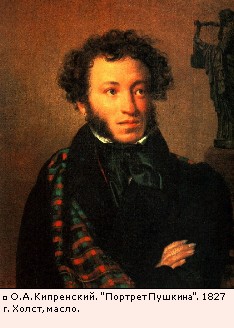 Ресурс-статья.Кластер от портретаТетрадьМедиафайл♥ У Лукоморья дуб зелёный мультфильм (с субтирами) - Alexander Pushkin Poetry.mp4 ФО «Формативный опрос»Словарная работа.УчебникДифференцированные задания для групп.Дополнительный материал, текст.Постер.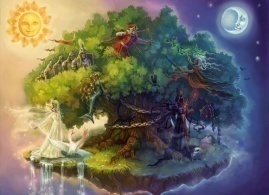 ТаблицаОрганайзер «Гора истории»Органайзер «Диаграмма Венна»Листы оценивания.На доске портрет А.С.Пушкина. О.А.КипренскийКластер от портрета.САЙТ https://bilimland.kz/ru/content/structure/1604-education_movies#lesson=18786 Ресурс-статья.Кластер от портретаТетрадьМедиафайл♥ У Лукоморья дуб зелёный мультфильм (с субтирами) - Alexander Pushkin Poetry.mp4 ФО «Формативный опрос»Словарная работа.УчебникДифференцированные задания для групп.Дополнительный материал, текст.Постер.ТаблицаОрганайзер «Гора истории»Органайзер «Диаграмма Венна»Листы оценивания.Конец3 минФО «Формативный тест» Какие сказочные герои встретились в «Прологе» А.С. Пушкина?Что интересного вы узнали об истории создания поэмы «Руслан и Людмила»?Можно ли «Пролог» к поэме считать самостоятельным произведением? Почему?Дайте определение слову «пролог».Проверка по ключу (самопроверка « +»  или  «-»)1.Кот, Леший, Русалка, витязи, Королевич, Колдун, Царевна, Бурый волк, Баба-Яга, Кащей.2. У А.С. Пушкина было творческое соревнование с В.А.Жуковским. А.С.Пушкин начал работу над поэмой как бы споря с поэмой В.А.Жуковского.3.Да, можно, потому что это цельное произведение со своей композицией.4. 5. Пролог-вступление к произведению, описание событий, совершившихся ранее, до сюжетного действия.Учитель отмечает количество учащихся справившихся с тестом и вносит результат в оценочную таблицу групп.-Что вы узнали об истории создания поэмы? -В каких строчках заключена основная мысль пролога?-Каким же настроением, чувством проникнут пушкинский пролог? ( Торжественно -приподнятым, радостным —  от встречи со сказочной Русью.)-Каких целей урока вы достигли?ОС "Три М"Учащимся предлагается назвать три момента, которые у них получились хорошо в процессе урока, и предложить одно действие, которое улучшит их работу на следующем урокеДомашнее задание:Выучить «Пролог» наизусть.Творческое задание. Напиши свой вариант пролога в прозе. Учебник стр.99 проба пера.ФО «Формативный тест» Какие сказочные герои встретились в «Прологе» А.С. Пушкина?Что интересного вы узнали об истории создания поэмы «Руслан и Людмила»?Можно ли «Пролог» к поэме считать самостоятельным произведением? Почему?Дайте определение слову «пролог».Проверка по ключу (самопроверка « +»  или  «-»)1.Кот, Леший, Русалка, витязи, Королевич, Колдун, Царевна, Бурый волк, Баба-Яга, Кащей.2. У А.С. Пушкина было творческое соревнование с В.А.Жуковским. А.С.Пушкин начал работу над поэмой как бы споря с поэмой В.А.Жуковского.3.Да, можно, потому что это цельное произведение со своей композицией.4. 5. Пролог-вступление к произведению, описание событий, совершившихся ранее, до сюжетного действия.Учитель отмечает количество учащихся справившихся с тестом и вносит результат в оценочную таблицу групп.-Что вы узнали об истории создания поэмы? -В каких строчках заключена основная мысль пролога?-Каким же настроением, чувством проникнут пушкинский пролог? ( Торжественно -приподнятым, радостным —  от встречи со сказочной Русью.)-Каких целей урока вы достигли?ОС "Три М"Учащимся предлагается назвать три момента, которые у них получились хорошо в процессе урока, и предложить одно действие, которое улучшит их работу на следующем урокеДомашнее задание:Выучить «Пролог» наизусть.Творческое задание. Напиши свой вариант пролога в прозе. Учебник стр.99 проба пера.ФО «Формативный тест» Какие сказочные герои встретились в «Прологе» А.С. Пушкина?Что интересного вы узнали об истории создания поэмы «Руслан и Людмила»?Можно ли «Пролог» к поэме считать самостоятельным произведением? Почему?Дайте определение слову «пролог».Проверка по ключу (самопроверка « +»  или  «-»)1.Кот, Леший, Русалка, витязи, Королевич, Колдун, Царевна, Бурый волк, Баба-Яга, Кащей.2. У А.С. Пушкина было творческое соревнование с В.А.Жуковским. А.С.Пушкин начал работу над поэмой как бы споря с поэмой В.А.Жуковского.3.Да, можно, потому что это цельное произведение со своей композицией.4. 5. Пролог-вступление к произведению, описание событий, совершившихся ранее, до сюжетного действия.Учитель отмечает количество учащихся справившихся с тестом и вносит результат в оценочную таблицу групп.-Что вы узнали об истории создания поэмы? -В каких строчках заключена основная мысль пролога?-Каким же настроением, чувством проникнут пушкинский пролог? ( Торжественно -приподнятым, радостным —  от встречи со сказочной Русью.)-Каких целей урока вы достигли?ОС "Три М"Учащимся предлагается назвать три момента, которые у них получились хорошо в процессе урока, и предложить одно действие, которое улучшит их работу на следующем урокеДомашнее задание:Выучить «Пролог» наизусть.Творческое задание. Напиши свой вариант пролога в прозе. Учебник стр.99 проба пера.ФО «Формативный тест» Какие сказочные герои встретились в «Прологе» А.С. Пушкина?Что интересного вы узнали об истории создания поэмы «Руслан и Людмила»?Можно ли «Пролог» к поэме считать самостоятельным произведением? Почему?Дайте определение слову «пролог».Проверка по ключу (самопроверка « +»  или  «-»)1.Кот, Леший, Русалка, витязи, Королевич, Колдун, Царевна, Бурый волк, Баба-Яга, Кащей.2. У А.С. Пушкина было творческое соревнование с В.А.Жуковским. А.С.Пушкин начал работу над поэмой как бы споря с поэмой В.А.Жуковского.3.Да, можно, потому что это цельное произведение со своей композицией.4. 5. Пролог-вступление к произведению, описание событий, совершившихся ранее, до сюжетного действия.Учитель отмечает количество учащихся справившихся с тестом и вносит результат в оценочную таблицу групп.-Что вы узнали об истории создания поэмы? -В каких строчках заключена основная мысль пролога?-Каким же настроением, чувством проникнут пушкинский пролог? ( Торжественно -приподнятым, радостным —  от встречи со сказочной Русью.)-Каких целей урока вы достигли?ОС "Три М"Учащимся предлагается назвать три момента, которые у них получились хорошо в процессе урока, и предложить одно действие, которое улучшит их работу на следующем урокеДомашнее задание:Выучить «Пролог» наизусть.Творческое задание. Напиши свой вариант пролога в прозе. Учебник стр.99 проба пера.ФО «Формативный тест» (самооценка) ФО «Формативный тест» (самооценка) Дополнительная информацияДополнительная информацияДополнительная информацияДополнительная информацияДополнительная информацияДополнительная информацияДополнительная информацияДифференциация – как вы будете предоставлять больше поддержки? Какие задания вы будете давать более способным ученикам?Дифференциация – как вы будете предоставлять больше поддержки? Какие задания вы будете давать более способным ученикам?Дифференциация – как вы будете предоставлять больше поддержки? Какие задания вы будете давать более способным ученикам?Дифференциация – как вы будете предоставлять больше поддержки? Какие задания вы будете давать более способным ученикам?Оценивание – как вы планируете отслеживать прогресс/знания учащихся?Межпредметные связи Здоровье и безопасностьподдержка ИКТЦенностиМежпредметные связи Здоровье и безопасностьподдержка ИКТЦенностиЗакрепление темы урока пройдет при помощи формативного теста, где учащиеся подведут итоги совместной работы в группах. По оформлению кластера (ассоциации) учитель и ученики определят показатель своей успеваемости, что обеспечит взаимосвязь между обучающимся и учителем. По уровню трудности заданий более сильные учащиеся будут работать с дополнительными ресурсами, расширяя свои знания и кругозор. Закрепление темы урока пройдет при помощи формативного теста, где учащиеся подведут итоги совместной работы в группах. По оформлению кластера (ассоциации) учитель и ученики определят показатель своей успеваемости, что обеспечит взаимосвязь между обучающимся и учителем. По уровню трудности заданий более сильные учащиеся будут работать с дополнительными ресурсами, расширяя свои знания и кругозор. Закрепление темы урока пройдет при помощи формативного теста, где учащиеся подведут итоги совместной работы в группах. По оформлению кластера (ассоциации) учитель и ученики определят показатель своей успеваемости, что обеспечит взаимосвязь между обучающимся и учителем. По уровню трудности заданий более сильные учащиеся будут работать с дополнительными ресурсами, расширяя свои знания и кругозор. Закрепление темы урока пройдет при помощи формативного теста, где учащиеся подведут итоги совместной работы в группах. По оформлению кластера (ассоциации) учитель и ученики определят показатель своей успеваемости, что обеспечит взаимосвязь между обучающимся и учителем. По уровню трудности заданий более сильные учащиеся будут работать с дополнительными ресурсами, расширяя свои знания и кругозор. Взаимооценивание групп по критериям и дескрипторам, самооценка  «Формативный тест», обратная связь прием «Три М», формативный опрос помогаут определить на каком уровне учвоения материала находятся учащиеся.География, изобразительное искусство, русский языкФизминутка ИКТ при показе медиафайлаГеография, изобразительное искусство, русский языкФизминутка ИКТ при показе медиафайлаРефлексия по уроку-Были ли цели обучения/урока достижимыми?-Чему сегодня научились учащиеся?-Какой была атмосфера обучения?-Успешными ли были задания по установлению различий между учащимися?-Придерживалась ли я временного графика?-Какие отступления от плана я сделал и почему?Рефлексия по уроку-Были ли цели обучения/урока достижимыми?-Чему сегодня научились учащиеся?-Какой была атмосфера обучения?-Успешными ли были задания по установлению различий между учащимися?-Придерживалась ли я временного графика?-Какие отступления от плана я сделал и почему?Цели обучения были реалистичны и достижимы учениками по уровню их успеваемости. На получение новых знаний и применение их в жизни. Время строго выдерживалось, на каждый этап отводилось необходимое время. Прослеживаются следующие стратегии новые подходы в преподавании и обучении, обучение критическому мышлению, оценивание обучения и оценивание для обучения, обучение талантливых и одаренных, ИКТ, управление и лидерство в обучении, умение пользоваться различными ресурсами для достижения целей.Цели обучения были реалистичны и достижимы учениками по уровню их успеваемости. На получение новых знаний и применение их в жизни. Время строго выдерживалось, на каждый этап отводилось необходимое время. Прослеживаются следующие стратегии новые подходы в преподавании и обучении, обучение критическому мышлению, оценивание обучения и оценивание для обучения, обучение талантливых и одаренных, ИКТ, управление и лидерство в обучении, умение пользоваться различными ресурсами для достижения целей.Цели обучения были реалистичны и достижимы учениками по уровню их успеваемости. На получение новых знаний и применение их в жизни. Время строго выдерживалось, на каждый этап отводилось необходимое время. Прослеживаются следующие стратегии новые подходы в преподавании и обучении, обучение критическому мышлению, оценивание обучения и оценивание для обучения, обучение талантливых и одаренных, ИКТ, управление и лидерство в обучении, умение пользоваться различными ресурсами для достижения целей.Цели обучения были реалистичны и достижимы учениками по уровню их успеваемости. На получение новых знаний и применение их в жизни. Время строго выдерживалось, на каждый этап отводилось необходимое время. Прослеживаются следующие стратегии новые подходы в преподавании и обучении, обучение критическому мышлению, оценивание обучения и оценивание для обучения, обучение талантливых и одаренных, ИКТ, управление и лидерство в обучении, умение пользоваться различными ресурсами для достижения целей.Цели обучения были реалистичны и достижимы учениками по уровню их успеваемости. На получение новых знаний и применение их в жизни. Время строго выдерживалось, на каждый этап отводилось необходимое время. Прослеживаются следующие стратегии новые подходы в преподавании и обучении, обучение критическому мышлению, оценивание обучения и оценивание для обучения, обучение талантливых и одаренных, ИКТ, управление и лидерство в обучении, умение пользоваться различными ресурсами для достижения целей.Рефлексия по уроку-Были ли цели обучения/урока достижимыми?-Чему сегодня научились учащиеся?-Какой была атмосфера обучения?-Успешными ли были задания по установлению различий между учащимися?-Придерживалась ли я временного графика?-Какие отступления от плана я сделал и почему?Рефлексия по уроку-Были ли цели обучения/урока достижимыми?-Чему сегодня научились учащиеся?-Какой была атмосфера обучения?-Успешными ли были задания по установлению различий между учащимися?-Придерживалась ли я временного графика?-Какие отступления от плана я сделал и почему?